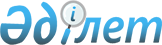 Об определении мест для размещения агитационных печатных материалов и предоставлении кандидатам помещений для встреч с избирателями
					
			Утративший силу
			
			
		
					Постановление акимата Аккольского района Акмолинской области от 11 марта 2019 года № А-3/67. Зарегистрировано Департаментом юстиции Акмолинской области 20 марта 2019 года № 7107. Утратило силу постановлением акимата Аккольского района Акмолинской области от 7 июля 2021 года № А-7/194
      Сноска. Утратило силу постановлением акимата Аккольского района Акмолинской области от 07.07.2021 № А-7/194 (вводится в действие по истечении десяти календарных дней после дня его первого официального опубликования).
      В соответствии с Конституционным Законом Республики Казахстан от 28 сентября 1995 года "О выборах в Республике Казахстан", Законом Республики Казахстан от 23 января 2001 года "О местном государственном управлении и самоуправлении в Республике Казахстан", акимат Аккольского района ПОСТАНОВЛЯЕТ:
      1. Определить совместно с Аккольской районной избирательной комиссией места для размещения агитационных печатных материалов, согласно приложению 1.
      2. Предоставить кандидатам на договорной основе помещения для встреч с избирателями, согласно приложению 2.
      3. Постановление акимата Аккольского района "Об определении мест для размещения агитационных печатных материалов и предоставлении кандидатам помещений для встреч с избирателями" от 18 апреля 2017 года № А-4/93 (зарегистрировано в Реестре государственной регистрации нормативных правовых актов № 5948, опубликовано 22 мая 2017 года в Эталонном контрольном банке нормативных правовых актов Республики Казахстан в электронном виде) признать утратившим силу.
      4. Настоящее постановление вступает в силу со дня государственной регистрации в Департаменте юстиции Акмолинской области и вводится в действие со дня официального опубликования.
      "СОГЛАСОВАНО":
      "11" 03 2019 года
      "11" 03 2019 года
      "11" 03 2019 года Места для размещения агитационных печатных материалов Помещения, предоставляемые кандидатам на договорной основе для встреч с избирателями
					© 2012. РГП на ПХВ «Институт законодательства и правовой информации Республики Казахстан» Министерства юстиции Республики Казахстан
				
      Аким района

Т.Едигенов

      Председатель Аккольской
районнойизбирательной комиссии

Долгов А.Б.

      Директор коммунального государственного
учреждения "Агротехнический колледж № 10,
города Акколь, Аккольский район" управления
образования Акмолинской области

Дюсекенов А.С.

      Директор коммунального государственного
учреждения "Государственное учреждение
лесного хозяйства "Акколь" Управления
природных ресурсов и регулирования
природопользования Акмолинской области

Токтасин К.М.
Приложение 1 к постановлению
акимата Аккольского района
от "11" марта 2019 года
№ А-3/67
№ п/п
Наименование населенного пункта
Места для размещения агитационных печатных материалов
1
город Акколь
улица Луганская 6, стенд у здания коммунального государственного учреждения "Агротехнический колледж № 10, города Акколь" Управления образования Акмолинской области
1
город Акколь
улица Мира, 10, стенд у здания государственного учреждения "Аккольская средняя школа № 1 имени Исакова Петра Михайловича Героя Советского Союза" отдела образования Аккольского района
1
город Акколь
улица Маншук Маметовой, 15, стенд у здания государственного учреждения "Аккольская средняя школа № 2" отдела образования Аккольского района
1
город Акколь
улица Сагадата Нурмагамбетова, 71, стенд у здания государственного коммунального казенного предприятия "Районный дом культуры" при отделе культуры и развития языков Аккольского района
1
город Акколь
улица Сагадата Нурмагамбетова, 174, стенд у здания коммунального государственного учреждения "Аккольская детско-юношеская спортивная школа" отдела физической культуры и спорта Аккольского района
1
город Акколь
улица Сагадата Нурмагамбетова, 144, стенд у здания государственного коммунального казенного предприятия "Межшкольный учебный производственный комбинат" при отделе образования Аккольского района
1
город Акколь
улица Привокзальная, 8, стенд у здания государственного учреждения "Аккольская средняя школа № 4" отдела образования Аккольского района
2
Аккол орман шаруашылыгы
стенд у здания государственного учреждения "Государственное учреждение лесного хозяйства "Акколь" Управления природных ресурсов и регулирования природопользования Акмолинской области"
3
село Ерназар
стенд у здания Ерназарской сельской библиотеки государственного учреждения "Централизованная библиотечная система" отдела культуры и развития языков Аккольского района
4
село Радовка
стенд у здания государственного учреждения "Радовская начальная школа" отдела образования Аккольского района
5
село Азат
улица Алаш, 4а, стенд у здания государственного учреждения "Азатская средняя школа" отдела образования Аккольского района
6
село Кына
улица Болашак, 11, стенд у здания государственного учреждения "Искровская средняя школа" отдела образования Аккольского района
7
село Карасай
улица Магжана Жумабаева, 6/1, стенд у здания государственного учреждения "Одесская средняя школа" отдела образования Аккольского района
8
село Сазды булак
улица Ыбырая Алтынсарина, 1а, стенд у здания государственного учреждения "Минская средняя школа" отдела образования Аккольского района
9
село Домбыралы
улица Азат, 21, стенд у здания государственного учреждения "Средняя школа-сад имени Горького" отдела образования Аккольского района
10
село Кенес
улица Женис, 28, стенд у здания государственного учреждения "Кенесская средняя школа" отдела образования Аккольского района
11
село Малый Барап
улица Сакена Сейфуллина, 11, стенд у здания государственного учреждения "Барапская основная школа" отдела образования Аккольского района
12
село Наумовка
улица Ыбырая Алтынсарина, 30, стенд у здания государственного учреждения "Наумовская средняя школа-сад" отдела образования Аккольского района
13
село Кемеркол
улица Мектеп, 1, стенд у здания государственного учреждения "Виноградовская основная школа" отдела образования Аккольского района
14
село Орнек
улица Даулетбая Ахметжанова, 34, стенд у здания государственного учреждения "Орнекская средняя школа" отдела образования Аккольского района
15
село Новорыбинка
улица Стрельцова, 12, стенд у здания Новорыбинского сельского дома культуры государственного коммунального казенного предприятия "Районный дом культуры" при отделе культуры и развития языков Аккольского района
16
село Курылыс
улица Болашак, 3, стенд у здания государственного учреждения "Курлысская основная школа" отдела образования Аккольского района
17
село Караозек
улица Ардагерлер, 6, стенд у здания государственного учреждения "Средняя школа имени Айтпая Кусаинова" отдела образования Аккольского района
18
село Жалгызкарагай
улица Орталык, 19, стенд у здания государственного учреждения "Средняя школа-сад имени Кирдищева" отдела образования Аккольского района
19
село Тастыадыр
улица Алии Молдагуловой, 4, стенд у здания Лидиевского медицинского пункта государственного коммунального предприятия на праве хозяйственного ведения "Аккольская центральная районная больница" при управлении здравоохранения Акмолинской области
20
село Енбек
улица Бейбитшилик, 37, стенд у здания культурно-спортивного комплекса государственного коммунального казенного предприятия "Районный дом культуры" при отделе культуры и развития языков Аккольского района 
21
село Рамадан
улица Бейбитшилик, 18, стенд у здания государственного учреждения "Кировская основная школа" отдела образования Аккольского района
22
село Табигат
улица Лесная, 25, стенд у здания Подлесненского медицинского пункта государственного коммунального предприятия на праве хозяйственного ведения "Аккольская центральная районная больница" при управлении здравоохранения Акмолинской области
23
село Урюпинка
улица Кенесары, 61, стенд у здания государственного учреждения "Урюпинская средняя школа" отдела образования Аккольского района
24
село Ерофеевка
улица Мухтар Ауэзова, 19, стенд у здания государственного учреждения "Ерофеевская начальная школа" отдела образования Аккольского района
25
село Малоалександровка
улица Абая Кунанбаева, 21, стенд у здания государственного учреждения "Мало-Александровская основная школа" отдела образования Аккольского района
26
село Амангельды
улица Ыбырая Алтынсарина, 2, стенд у здания государственного учреждения "Амангельдинская основная школа" отдела образования Аккольского района
27
село Талкара
улица Шамши Калдаякова, 8/1, стенд у здания Красноборского сельского клуба государственного коммунального казенного предприятия "Районный дом культуры" при отделе культуры и развития языков Аккольского районаПриложение 2 к постановлению
акимата Аккольского района
от "11" марта 2019 года
№ А-3/67
№ п/п
Наименование населенного пункта
Места для размещения агитационных печатных материалов
1
город Акколь
улица Мира, 10, актовый зал государственного учреждения "Аккольская средняя школа № 1 имени Исакова Петра Михайловича Героя Советского Союза" отдела образования Аккольского района
1
город Акколь
улица Маншук Маметовой, 15, актовый зал государственного учреждения "Аккольская средняя школа № 2" отдела образования Аккольского района
1
город Акколь
улица Сагадата Нурмагамбетова, 71, зрительный зал государственного казенного коммунального предприятия "Районный дом культуры" при отделе культуры и развития языков Аккольского района
1
город Акколь
улица Сагадата Нурмагамбетова, 174, спортивный зал коммунального государственного учреждения "Аккольская детско-юношеская спортивная школа" отдела физической культуры и спорта Аккольского района
1
город Акколь
улица Сагадата Нурмагамбетова, 144, актовый зал государственного коммунального казенного предприятия "Межшкольный учебный производственный комбинат" при отделе образования Аккольского района
1
город Акколь
улица Привокзальная, 8, актовый зал государственного учреждения "Аккольская средняя школа № 4" отдела образования Аккольского района
2
Аккол орман шаруашылыгы
актовый зал государственного учреждения "Государственное учреждение лесного хозяйства "Акколь" Управления природных ресурсов и регулирования природопользования Акмолинской области"
3
село Ерназар
читальный зал Ерназарской сельской библиотеки государственного учреждения "Централизованная библиотечная система" отдела культуры и развития языков Аккольского района
4
село Радовка
актовый зал государственного учреждения "Радовская начальная школа" отдела образования Аккольского района
5
село Азат
улица Алаш, 4а, актовый зал государственного учреждения "Азатская средняя школа" отдела образования Аккольского района
6
село Кына
улица Болашак, 11, актовый зал государственного учреждения "Искровская средняя школа" отдела образования Аккольского района
7
село Карасай
улица Магжана Жумабаева, 6/1, актовый зал государственного учреждения "Одесская средняя школа" отдела образования Аккольского района
8
село Сазды булак
улица Ибрая Алтынсарина, 1а, актовый зал государственного учреждения "Минская средняя школа" отдела образования Аккольского района
9
село Домбыралы
улица Азат, 21, актовый зал государственного учреждения "Средняя школа-сад имени Горького" отдела образования Аккольского района
10
село Кенес
улица Женис, 28, актовый зал государственного учреждения "Кенесская средняя школа" отдела образования Аккольского района
11
село Малый Барап
улица Сакена Сейфуллина, 11, актовый зал государственного учреждения "Барапская основная школа" отдела образования Аккольского района.
12
село Наумовка
улица Ибрая Алтынсарина, 30, актовый зал государственного учреждения "Наумовская средняя школа-сад" отдела образования Аккольского района.
13
село Кемеркол
улица Мектеп, 1, актовый зал государственного учреждения "Виноградовская основная школа" отдела образования Аккольского района
14
село Орнек
улица Даулетбая Ахметжанова, 34, актовый зал государственного учреждения "Орнекская средняя школа" отдела образования Аккольского района
15
село Новорыбинка
улица Стрельцова, 12, актовый зал Новорыбинского сельского дома культуры государственного коммунального казенного предприятия "Районный дом культуры" при отделе культуры и развития языков Аккольского района
16
село Курылыс
улица Болашак, 3, актовый зал государственного учреждения "Курлысская основная школа" отдела образования Аккольского района
17
село Караозек
улица Ардагерлер, 6, актовый зал государственного учреждения "Средняя школа имени Айтпая Кусаинова" отдела образования Аккольского района
18
село Жалгызкарагай
улица Орталык, 19, актовый зал государственного учреждения "Средняя школа-сад имени Кирдищева" отдела образования Аккольского района
19
село Тастыадыр
улица Алии Молдагуловой, 4, зал Лидиевского медицинского пункта государственного коммунального предприятия на праве хозяйственного ведения "Аккольская центральная районная больница" при управлении здравоохранения Акмолинской области
20
село Енбек
улица Бейбитшилик, 37, актовый зал культурно-спортивного комплекса государственного коммунального казенного предприятия "Районный дом культуры" при отделе культуры и развития языков Аккольского района
21
село Рамадан
улица Бейбитшилик, 18, актовый зал государственного учреждения "Кировская основная школа" отдела образования Аккольского района
22
село Табигат
улица Лесная, 25, зал Подлесненского медицинского пункта государственного коммунального предприятия на праве хозяйственного ведения "Аккольская центральная районная больница" при управлении здравоохранения Акмолинской области
23
село Урюпинка
улица Кенесары, 61, актовый зал государственного учреждения "Урюпинская средняя школа" отдела образования Аккольского района
24
село Ерофеевка
улица Мухтар Ауэзова, 19, актовый зал государственного учреждения "Ерофеевская начальная школа" отдела образования Аккольского района
25
село Малоалександровка
улица Абая Кунанбаева, 21, актовый зал государственного учреждения "Мало-Александровская основная школа" отдела образования Аккольского района
26
село Амангельды
улица Ыбырая Алтынсарина, 2, актовый зал государственного учреждения "Амангельдинская основная школа" отдела образования Аккольского района
27
село Талкара
улица Шамши Калдаякова, 8/1, зал Красноборского сельского клуба государственного коммунального казенного предприятия "Районный дом культуры" при отделе культуры и развития языков Аккольского района